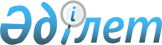 О реорганизации республиканского государственного казенного предприятия "Научно-практический центр развития социальной реабилитации" Министерства труда и социальной защиты населения Республики КазахстанПостановление Правительства Республики Казахстан от 28 июня 2017 года № 397.
      В соответствии с подпунктом 4) статьи 11 и подпунктом 5-2) пункта 2 статьи 134 Закона Республики Казахстан от 1 марта 2011 года "О государственном имуществе" Правительство Республики Казахстан ПОСТАНОВЛЯЕТ: 
      1. Реорганизовать республиканское государственное казенное предприятие "Научно-практический центр развития социальной реабилитации" Министерства труда и социальной защиты населения Республики Казахстан путем преобразования в республиканское государственное предприятие на праве хозяйственного ведения "Научно-практический центр развития социальной реабилитации" Министерства труда и социальной защиты населения Республики Казахстан (далее - предприятие). 
      2. Определить:
      1) уполномоченным органом по руководству соответствующей отраслью (сферой) государственного управления в отношении предприятия Министерство труда и социальной защиты населения Республики Казахстан;
      2) основным предметом деятельности предприятия осуществление деятельности в сфере оказания протезно-ортопедической и слухопротезной помощи.
      3. Министерству труда и социальной защиты населения Республики Казахстан в установленном законодательством порядке:
      1) внести на утверждение в Комитет государственного имущества и приватизации Министерства финансов Республики Казахстан устав предприятия;
      2) обеспечить государственную регистрацию предприятия в органах юстиции;
      3) принять иные меры, вытекающие из настоящего постановления. 
      4. Внести в постановление Правительства Республики Казахстан от 18 февраля 2017 года № 81 "О некоторых вопросах Министерства труда и социальной защиты населения Республики Казахстан" (САПП Республики Казахстан, 2017 г., № 8, ст. 46) следующие изменение и дополнение:
      в Положении о Министерстве труда и социальной защиты населения Республики Казахстан, утвержденном указанным постановлением:
      в перечне организаций, находящихся в ведении Министерства труда и социальной защиты населения Республики Казахстан и его ведомства:
      в разделе "1. Казенные предприятия":
      строку, порядковый номер 1, исключить;
      дополнить разделом 3 следующего содержания:
      "3. Государственное предприятие на праве хозяйственного ведения
      Научно-практический центр развития социальной реабилитации.".
      5. Настоящее постановление вводится в действие со дня его подписания.
					© 2012. РГП на ПХВ «Институт законодательства и правовой информации Республики Казахстан» Министерства юстиции Республики Казахстан
				
      Премьер-Министр
Республики Казахстан 

Б. Сагинтаев
